Приказ Департамента жилищно-коммунального и дорожного комплекса Кемеровской области от 29 июня 2012 г. N 30 
"Об утверждении административного регламента предоставления департаментом жилищно-коммунального и дорожного комплекса Кемеровской области государственной услуги "Выдача разрешений на ввод в эксплуатацию автомобильных дорог регионального или межмуниципального значения Кемеровской области, а также частных автомобильных дорог, строительство, реконструкция которых осуществлены на территориях двух и более муниципальных образований (муниципальных районов, городских округов) в Кемеровской области"С изменениями и дополнениями от:25 марта 2013 г.На основании Федерального закона от 27.07.2010 N 210-ФЗ "Об организации предоставления государственных и муниципальных услуг" и постановления Коллегии Администрации Кемеровской области от 24.06.2011 N 288 "О порядке разработки и утверждения административных регламентов предоставления государственных услуг исполнительными органами государственной власти Кемеровской области"приказываю:1. Утвердить прилагаемый административный регламент предоставления департаментом жилищно-коммунального и дорожного комплекса Кемеровской области государственной услуги "Выдача разрешений на ввод в эксплуатацию автомобильных дорог регионального или межмуниципального значения Кемеровской области, а также частных автомобильных дорог, строительство, реконструкция которых осуществлены на территориях двух и более муниципальных образований (муниципальных районов, городских округов) в Кемеровской области".2. Начальнику отдела правовой и кадровой работы департамента жилищно-коммунального и дорожного комплекса Кемеровской области Ивайкиной М.А. обеспечить размещение настоящего приказа на сайте "Электронный бюллетень Коллегии Администрации Кемеровской области", а также на сайте департамента жилищно-коммунального и дорожного комплекса Кемеровской области.3. Контроль за исполнением настоящего приказа оставляю за собой.4. Настоящий приказ вступает в силу с 01.07.2012 года.Приложение
к приказу
Департамента жилищно-коммунального
и дорожного комплекса Кемеровской области
от 29 июня 2012 г. N 30Административный регламент 
предоставления Департаментом жилищно-коммунального и дорожного комплекса Кемеровской области государственной услуги "Выдача разрешений на ввод в эксплуатацию автомобильных дорог регионального или межмуниципального значения Кемеровской области, а также частных автомобильных дорог, строительство, реконструкция которых осуществлены на территориях двух и более муниципальных образований (муниципальных районов, городских округов) в Кемеровской области"I. Общие положения1.1. Предмет регулирования регламентаАдминистративный регламент предоставления департаментом жилищно-коммунального и дорожного комплекса Кемеровской области государственной услуги "Выдача разрешений на ввод в эксплуатацию автомобильных дорог регионального или межмуниципального значения Кемеровской области, а также частных автомобильных дорог, строительство, реконструкция которых осуществлены на территориях двух и более муниципальных образований (муниципальных районов, городских округов) в Кемеровской области" (далее - Регламент) определяет последовательность действий департамента жилищно-коммунального и дорожного комплекса Кемеровской области (далее - Департамент), порядок взаимодействия между должностными лицами Департамента, а также порядок взаимодействия Департамента, заявителей и организаций, учреждений, органов государственной власти, органов местного самоуправления при выдаче разрешений на ввод в эксплуатацию автомобильных дорог регионального или межмуниципального значения Кемеровской области, а также частных автомобильных дорог, строительство, реконструкция которых осуществлены на территориях двух и более муниципальных образований (муниципальных районов, городских округов) в Кемеровской области (далее - государственная услуга).1.2. Круг заявителейЗаявителями на предоставление государственной услуги являются физические или юридические лица, обеспечившие на принадлежащих им земельных участках строительство, реконструкцию автомобильных дорог регионального или межмуниципального значения Кемеровской области, а также частных автомобильных дорог, строительство, реконструкция которых осуществлены на территориях двух и более муниципальных образований (муниципальных районов, городских округов) в Кемеровской области (далее также - автомобильные дороги, объекты капитального строительства).1.3. Требования к информированию о порядке предоставления государственной услуги1.3.1. Информация о предоставлении государственной услуги1.3.1.1. Место нахождения Департамента и график работы по предоставлению государственной услуги:650064, Кемеровская область, г. Кемерово, пр. Советский , 62.Электронная почта Департамента: dev@ako.ru.Рабочие дни: понедельник, вторник, среда, четверг, пятница.Часы работы: Понедельник-пятница: с 8.30 до 17.30.Время предоставления перерыва для отдыха и питания специалистов Департамента - с 12.00 до 13.00.1.3.1.2. Информация о порядке предоставления государственной услуги, месте нахождения и графике работы Департамента предоставляется с использованием:средств телефонной связи;почтовой связи;электронного информирования посредством размещения на официальном Интернет-портале органов государственной власти Кемеровской области www.kemobl.ru, на официальном Интернет-сайте Департамента: http://жкх42.рф/;изданных информационных материалов (брошюр, буклетов и т.д.);средств массовой информации.Информацию о месте нахождения и графике работы Департамента также можно получить, используя бесплатный электронный справочник организаций с картой города 2ГИС (г. Кемерово).1.3.1.3. Справочные телефоны Департамента по предоставлению государственной услуги: 8(3842) 583841. факс: 8(3842)363841.1.3.1.4. Информация о режиме работы Департамента размещена на официальном сайте Департамента по электронному адресу в информационно-телекоммуникационной сети "Интернет": http://жкх42.рф/1.3.2. Порядок получения информации заявителем по вопросам предоставления государственной услугиИнформация об изменениях:Приказом Департамента жилищно-коммунального и дорожного комплекса Кемеровской области от 25 марта 2013 г. N 25 в пункт 1.3.2.1 настоящего приложения внесены изменения, вступающие в силу со дня официального опубликования названного приказаСм. текст пункта в предыдущей редакции1.3.2.1. Информация о порядке предоставления государственной услуги сообщается должностными лицами Департамента при личном (в том числе по телефону) или письменном обращении заявителей, включая обращение по электронной почте, по номерам телефонов и по адресам, указанным в пунктах 1.3.1.1 - 1.3.1.3, размещается на официальном Интернет-портале органов государственной власти Кемеровской области (www.kemobl.ru), на официальном Интернет-сайте Департамента: http://жкх42.рф/, на информационных стендах, расположенных в помещениях Департамента и многофункциональных центров предоставления государственных и муниципальных услуг Кемеровской области (далее также - МФЦ), на Интернет-сайтах МФЦ.Блок-схема последовательности действий при предоставлении государственной услуги приведена в приложении N 1 к настоящему Регламенту.1.3.2.2. Консультации по процедуре предоставления государственной услуги предоставляются должностными лицами Департамента по письменным обращениям, по телефону, по электронной почте:а) по письменным обращениям ответ на обращение направляется почтой в адрес заявителя в срок, не превышающий 5 дней с момента регистрации письменного обращения;б) по телефону должностные лица обязаны предоставлять следующую информацию:о входящих номерах, под которыми зарегистрированы в системе делопроизводства заявления;о принятии решения по конкретному заявлению;о нормативных правовых актах, регулирующих предоставление государственной услуги;о требованиях к заверению документов, прилагаемых к заявлению;в) по обращениям, поступившим по электронной почте, ответ на обращение направляется электронной почтой в адрес заявителя в срок, не превышающий 5 дней с момента регистрации электронного обращения.1.3.2.3. Порядок, форма и место размещения информации:а) помещения обозначаются соответствующими табличками с указанием номера кабинета, названия соответствующего подразделения, фамилий, имен, отчеств, наименований должностей специалистов, предоставляющих государственную услугу.б) в указанных помещениях размещаются стенды с информацией, относящейся к предоставлению государственной услуги и с образцами документов, предоставляемых для получения государственной услуги;в) для ожидания приема заявителям отводятся места, оснащенные стульями и столами для оформления документов;г) информация размещается в информационно-телекоммуникационной сети "Интернет".Информация об изменениях:Приказом Департамента жилищно-коммунального и дорожного комплекса Кемеровской области от 25 марта 2013 г. N 25 пункт 1.3.2.3 настоящего приложения дополнен подпунктом д, вступающим в силу со дня официального опубликования названного приказад) информация может быть получена в МФЦ.II. Стандарт предоставления государственной услуги2.1. Наименование государственной услугиГосударственная услуга "Выдача разрешений на ввод в эксплуатацию автомобильных дорог регионального или межмуниципального значения Кемеровской области, а также частных автомобильных дорог, строительство, реконструкция которых осуществлены на территориях двух и более муниципальных образований (муниципальных районов, городских округов) в Кемеровской области".2.2. Наименование исполнительного органа государственной власти Кемеровской области, непосредственно предоставляющего государственную услугу2.2.1. Государственную услугу предоставляет Департамент жилищно-коммунального и дорожного комплекса Кемеровской области.2.2.2. Департамент не вправе требовать от заявителя осуществления действий, в том числе согласований, необходимых для получения государственной услуги и связанных с обращением в иные государственные органы, организации, за исключением случаев, указанных в законодательстве Российской Федерации, и за исключением получения услуг, включенных в перечень услуг, которые являются необходимыми и обязательными для предоставления государственных услуг, утвержденный нормативным правовым актом Кемеровской области.2.3. Результат предоставления государственной услугиРезультатом предоставления государственной услуги является:а) выдача разрешения на ввод в эксплуатацию автомобильной дороги регионального или межмуниципального значения Кемеровской области, а также частной автомобильной дороги, строительство, реконструкция которых осуществлены на территориях двух и более муниципальных образований (муниципальных районов, городских округов) в Кемеровской области (далее - разрешение), по форме согласно приложению N 3 к настоящему Регламенту;б) выдача решения об отказе в выдаче разрешения по форме согласно приложению N 4 к настоящему Регламенту.2.4. Срок предоставления государственной услугиДепартамент выдает разрешение или решение об отказе в выдаче разрешения с указанием причин отказа в течение 10 дней со дня поступления заявления о выдаче разрешения.2.5. Перечень нормативных правовых актов, регулирующих отношения, возникающие в связи с предоставлением государственной услугиПредоставление государственной услуги регламентируется следующими нормативными правовыми актами:Конституция Российской Федерации (Российская газета, 21.01.2009, N 7);Градостроительный кодекс Российской Федерации (Российская газета, 30.12.2004, N 290);Федеральный закон от 08.11.2007 N 257-ФЗ "Об автомобильных дорогах и о дорожной деятельности в Российской Федерации и о внесении изменений в отдельные законодательные акты Российской Федерации" (Собрание законодательства Российской Федерации, 12.11.2007, N 46, ст. 5553);Федеральный закон от 27.07.2010 N 210-ФЗ "Об организации предоставления государственных и муниципальных услуг" (Собрание законодательства Российской Федерации, 02.08.2010, N 31, ст. 4179);Постановление Правительства Российской Федерации от 24.11.2005 N 698 "О форме разрешения на строительство и форме разрешения на ввод объекта в эксплуатацию" (Собрание законодательства Российской Федерации, 28.11.2005, N 48, ст. 5047);Приказ Министерства регионального развития Российской Федерации от 19.10.2006 N 120 "Об утверждении Инструкции о порядке заполнения формы разрешения на строительство" (Бюллетень нормативных актов федеральных органов исполнительной власти, 13.11.2006, N 46);Закон Кемеровской области от 09.03.2005 N 47-ОЗ "О системе исполнительных органов государственной власти Кемеровской области" (Кузбасс, приложение "Официально", 15.03.2005, N 42);Постановление Коллегии Администрации Кемеровской области от 02.10.2007 N 275 "О создании департамента жилищно-коммунального и дорожного комплекса Кемеровской области" (Информационный бюллетень Коллегии Администрации Кемеровской области, 2007, N 11).2.6. Перечень документов, необходимых для предоставления государственной услуги, способы их получения заявителем, порядок их представления2.6.1. Предоставление государственной услуги осуществляется на основании заявления заявителя (его представителя) о предоставлении государственной услуги (далее - заявление), форма которого приведена в приложении N 2 к настоящему РегламентуПри подаче заявления предъявляется документ, удостоверяющий личность заявителя (его представителя). В случае если за получением государственной услуги обращается представитель заявителя, то предъявляется также документ, удостоверяющий полномочия представителя.2.6.2. Для принятия решения о выдаче разрешения необходимы следующие документы:1) правоустанавливающие документы на земельный участок;Информация об изменениях:Приказом Департамента жилищно-коммунального и дорожного комплекса Кемеровской области от 25 марта 2013 г. N 25 в подпункт 2 пункта 2.6.2 настоящего приложения внесены изменения, вступающие в силу со дня официального опубликования названного приказаСм. текст подпункта в предыдущей редакции2) проект планировки территории и проект межевания территории. Если подготовка проектной документации автомобильной дороги осуществлялась на основании градостроительного плана земельного участка, то для выдачи разрешения необходим градостроительный план земельного участка;3) разрешение на строительство;4) акт приемки объекта капитального строительства (в случае осуществления строительства, реконструкции на основании договора);5) документ, подтверждающий соответствие построенного, реконструированного объекта капитального строительства требованиям технических регламентов и подписанный лицом, осуществляющим строительство;6) документ, подтверждающий соответствие параметров построенного, реконструированного объекта капитального строительства проектной документации, в том числе требованиям энергетической эффективности и требованиям оснащенности объекта капитального строительства приборами учета используемых энергетических ресурсов, и подписанный лицом, осуществляющим строительство (лицом, осуществляющим строительство, и застройщиком или техническим заказчиком в случае осуществления строительства, реконструкции на основании договора, а также лицом, осуществляющим строительный контроль, в случае осуществления строительного контроля на основании договора);7) документ, подтверждающий соответствие построенного, реконструированного объекта капитального строительства техническим условиям и подписанный представителями организаций, осуществляющих эксплуатацию сетей инженерно-технического обеспечения (при их наличии);8) заключение органа государственного строительного надзора (в случае, если предусмотрено осуществление государственного строительного надзора) о соответствии построенного, реконструированного объекта капитального строительства требованиям технических регламентов и проектной документации, в том числе требованиям энергетической эффективности и требованиям оснащенности объекта капитального строительства приборами учета используемых энергетических ресурсов;Информация об изменениях:Приказом Департамента жилищно-коммунального и дорожного комплекса Кемеровской области от 25 марта 2013 г. N 25 в подпункт 9 пункта 2.6.2 настоящего приложения внесены изменения, вступающие в силу со дня официального опубликования названного приказаСм. текст подпункта в предыдущей редакции9) заключение федерального государственного экологического надзора в случаях, предусмотренных частью 7 статьи 54 Градостроительного кодекса Российской Федерации;Информация об изменениях:Приказом Департамента жилищно-коммунального и дорожного комплекса Кемеровской области от 25 марта 2013 г. N 25 пункт 2.6.2 настоящего приложения дополнен подпунктом 10, вступающим в силу со дня официального опубликования названного приказа10) технический план, подготовленный в соответствии с требованиями статьи 41 Федерального закона "О государственном кадастре недвижимости".2.7. Перечень документов, получаемых из других органов в рамках системы межведомственного, в том числе электронного, взаимодействия2.7.1. Департамент не вправе требовать предоставления документов и информации, которые находятся в распоряжении органов государственной власти, органов местного самоуправления и подведомственных органам государственной власти, органам местного самоуправления и государственным внебюджетным фондам организаций, в соответствии с нормативными правовыми актами Российской Федерации, нормативными правовыми актами Кемеровской области, муниципальными правовыми актами, за исключением документов, предусмотренных частью 6 статьи 7 Федерального закона от 27.07.2010 N 210-ФЗ "Об организации предоставления государственных и муниципальных услуг", и документов (их копий или сведений, содержащихся в них), указанных в частях 3 и 4 статьи 55 Градостроительного кодекса Российской Федерации.2.7.2. Перечень документов, получаемых из других органов в рамках системы межведомственного, в том числе электронного, взаимодействия:а) правоустанавливающие документы на земельный участок;б) справка о содержании правоустанавливающих документов на земельный участок;в) градостроительный план земельного участка;г) проект планировки территории;д) проект межевания территории;е) акт приемки объекта капитального строительства (в случае осуществления строительства, реконструкции на основании договора);ж) документ, подтверждающий соответствие построенного, реконструированного объекта капитального строительства требованиям технических регламентов и подписанный лицом, осуществляющим строительство;з) документ, подтверждающий соответствие параметров построенного, реконструированного объекта капитального строительства проектной документации, в том числе требованиям энергетической эффективности и требованиям оснащенности объекта капитального строительства приборами учета используемых энергетических ресурсов, и подписанный лицом, осуществляющим строительство (лицом, осуществляющим строительство, и застройщиком или техническим заказчиком в случае осуществления строительства, реконструкции на основании договора, а также лицом, осуществляющим строительный контроль, в случае осуществления строительного контроля на основании договора);и) документ, подтверждающий соответствие построенного, реконструированного объекта капитального строительства техническим условиям и подписанный представителями организаций, осуществляющих эксплуатацию сетей инженерно-технического обеспечения (при их наличии);к) заключение органа государственного строительного надзора (в случае, если предусмотрено осуществление государственного строительного надзора) о соответствии построенного, реконструированного объекта капитального строительства требованиям технических регламентов и проектной документации, в том числе требованиям энергетической эффективности и требованиям оснащенности объекта капитального строительства приборами учета используемых энергетических ресурсов;л) заключение государственного экологического контроля в случаях, предусмотренных частью 7 статьи 54 Градостроительного кодекса Российской Федерации.Информация об изменениях:Приказом Департамента жилищно-коммунального и дорожного комплекса Кемеровской области от 25 марта 2013 г. N 25 пункт 2.7.3 настоящего приложения изложен в новой редакции, вступающей в силу со дня официального опубликования названного приказаСм. текст пункта в предыдущей редакции2.7.3. Административная процедура формирования и направления межведомственных запросов описана в разделе III. Состав, последовательность и сроки выполнения административных процедур, требования к порядку их выполнения настоящего Регламента.2.8. Перечень оснований для отказа в приеме документов, необходимых для предоставления государственной услугиОснования для отказа в приеме документов, необходимых для предоставления государственной услуги, отсутствуют.2.9. Перечень оснований для приостановления и (или) отказа в предоставлении государственной услуги2.9.1. Предоставление государственной услуги приостанавливается, если в распоряжении органов государственной власти, органов местного самоуправления либо подведомственных государственным органам или органам местного самоуправления организаций отсутствует любой из документов (их копии или сведения, содержащиеся в них), указанных в пункте 2.6.2 настоящего Регламента, если заявитель не предоставил указанные документы самостоятельно.Должностное лицо Департамента, ответственное за рассмотрение документов, необходимых для предоставления государственной услуги, в течение одного рабочего дня извещает заявителя о приостановлении предоставления государственной услуги. Заявитель извещается посредством почтовой, телефонной, факсимильной или электронной почты, либо ему сообщается об этом в устной форме на личном приеме.Заявителю обязательно сообщается:- о том, что предоставление государственной услуги приостанавливается;- какие документы (их копии или сведения, содержащиеся в них) заявитель должен предоставить;- срок, в течение которого заявителем должны быть предоставлены документы (их копии или сведения, содержащиеся в них). Срок, в течение которого должны быть предоставлены документы (их копии или сведения, содержащиеся в них), не может быть менее 5 дней со дня получения заявителем уведомления о приостановлении предоставления государственной услуги).После устранения недостатков, послуживших основанием для приостановления предоставления государственной услуги, предоставление государственной услуги возобновляется, течение срока предоставления государственной услуги продолжается.Должностное лицо Департамента, ответственное за рассмотрение документов, необходимых для предоставления государственной услуги, в течение одного рабочего дня извещает заявителя о возобновлении предоставления государственной услуги. Заявитель извещается посредством почтовой, телефонной, факсимильной или электронной почты, либо ему сообщается об этом в устной форме на личном приеме.2.9.2. Основания для отказа в предоставлении государственной услуги:а) в письменном обращении не указаны фамилия, имя, отчество гражданина или наименование юридического лица и почтовый адрес, по которому должен быть направлен ответ;б) текст письменного обращения не поддается прочтению;в) обращение является повторным, то есть по заявленному объекту капитального строительства уже было выдано разрешение;г) обращение, поступившее после вступления в законную силу судебного акта, которым отказано в удовлетворении жалобы заявителя на отказ в предоставлении государственной услуги, в течение семи дней со дня регистрации возвращается заявителю, направившему обращение, с разъяснением порядка дальнейшего обжалования данного судебного акта;д) не предоставление документов (их копии или сведений, содержащихся в них) в срок, установленный в извещении о приостановлении предоставления государственной услуги.При наличии оснований, предусмотренных настоящим пунктом Регламента, должностное лицо Департамента, ответственное за рассмотрение документов, необходимых для предоставления государственной услуги, готовит проект решения об отказе в предоставлении государственной услуги заявителю с указанием оснований принятого решения, которое подписывается начальником Департамента, а в случае отсутствия начальника Департамента - лицом, исполняющим его обязанности.Решение об отказе в предоставлении государственной услуги выдается заявителю только на бумажном носителе. Решение об отказе в предоставлении государственной услуги может быть направлено заявителю посредством почтовой связи (заказным письмом с уведомлением о вручении). По желанию заявителя решение об отказе в предоставлении государственной услуги может быть вручено ему на личном приеме под расписку.Уведомление о принятии решения об отказе в предоставлении государственной услуги направляется заявителю в течение одного рабочего дня посредством телефонной, факсимильной или электронной связи.2.10. Перечень услуг, необходимых и обязательных для предоставления государственной услугиПеречень услуг, необходимых и обязательных для предоставления государственной услуги:а) проведение государственной экологической экспертизы объектов регионального уровня на территории Кемеровской области в случаях, предусмотренных частью 7 статьи 54 Градостроительного кодекса Российской Федерации;б) проведение кадастровых работ в целях выдачи межевого плана, кадастрового паспорта.2.11. Порядок, размер и основания взимания государственной пошлины за предоставление государственной услугиГосударственная пошлина за предоставление государственной услуги не взимается.2.12. Порядок, размер и основания взимания платы за предоставление государственной услугиПредоставление государственной услуги по выдаче разрешения осуществляется безвозмездно.2.13. Максимальный срок ожидания в очереди при подаче запроса о предоставлении государственной услуги и при получении результата предоставления услуги2.13.1. Срок ожидания заявителя в очереди при подаче заявления в Департаменте не должен превышать 30 минут.2.13.2. Срок ожидания заявителя в очереди при получении результата предоставления государственной услуги не должен превышать 30 минут.2.14. Срок регистрации запроса заявителя о предоставлении государственной услугиСрок регистрации запроса заявителя о предоставлении государственной услуги не должен превышать 20 минут.2.15. Требования к помещениям, в которых предоставляется государственная услуга, к местам ожидания и приема заявителей2.15.1. Организация приема граждан осуществляется в специально отведенных местах, учитывающих необходимость обеспечения комфортными условиями заявителей.2.15.2. Для ожидания приема гражданами, заполнения необходимых для предоставления государственной услуги документов отводятся места, оборудованные столами, стульями, а также необходимыми канцелярскими принадлежностями (для возможности оформления документов).2.15.3. Столы оборудованы телефонным аппаратом и располагаемым в доступном месте справочником служебных телефонов сотрудников Департамента.2.15.4. Места получения информации о предоставлении государственной услуги оборудуются информационными стендами.2.15.5. Справочные, статистические и аналитические материалы, касающиеся предоставления государственной услуги, размещаются в соответствующем разделе официального сайта Департамента.2.15.6. Информация о приеме граждан размещается на информационных стендах Департамента, а также на официальном сайте Департамента.2.16. Показатели доступности и качества государственной услуги2.16.1. Критериями доступности и качества предоставления государственной услуги являются:а) удовлетворенность заявителей качеством государственной услуги;б) полнота, актуальность и достоверность информации о порядке предоставления государственной услуги, в том числе в электронной форме;в) доступность информации о предоставлении государственной услуги;г) соблюдение сроков предоставления государственной услуги и сроков выполнения административных процедур при предоставлении государственной услуги;д) отсутствие обоснованных жалоб со стороны заявителей по результатам предоставления государственной услуги;е) предоставление возможности подачи заявления о предоставлении государственной услуги и документов, необходимых для предоставления государственной услуги, в форме электронного документа;ё) соответствие количества взаимодействий должностного лица Департамента и заявителя при предоставлении государственной услуги количеству, требуемому для представления заявителем заявления и документов, необходимых для предоставления государственной услуги, а также для получения результата предоставления государственной услуги;Информация об изменениях:Приказом Департамента жилищно-коммунального и дорожного комплекса Кемеровской области от 25 марта 2013 г. N 25 пункт 2.16.1 настоящего приложения дополнен подпунктом ж, вступающим в силу со дня официального опубликования названного приказаж) возможность подачи заявления через МФЦ.2.16.2. Заявитель на стадии предоставления государственной услуги имеет право:а) представлять дополнительные документы и материалы;б) получать информацию о ходе предоставления государственной услуги.2.16.3. Основными требованиями к качеству информирования о ходе предоставления государственной услуги являются:а) достоверность предоставляемой информации заявителям;б) полнота информирования заявителей;в) наглядность форм предоставляемой информации об административных процедурах;г) удобство и доступность получения информации заявителями о порядке предоставления государственной услуги.2.16.4. Обмен информацией, справочными и аналитическими материалами по вопросам оказания государственной услуги осуществляется с соблюдением требований действующего законодательства РФ на безвозмездной основе.2.16.5. Предоставление информации осуществляется посредством телефонной, почтовой, электронной связи.2.16.6. Обмен информацией осуществляется на бумажных, электронных или иных носителях информации с использованием системы электронного взаимодействия, курьерской службы, почтовой связи.Информация об изменениях:Приказом Департамента жилищно-коммунального и дорожного комплекса Кемеровской области от 25 марта 2013 г. N 25 пункт 2.17 настоящего приложения изложен в новой редакции, вступающей в силу со дня официального опубликования названного приказаСм. текст пункта в предыдущей редакции2.17. Требования к организации предоставления государственной услуги в электронной форме2.17.1. При предоставлении государственной услуги в электронной форме осуществляются:предоставление в установленном порядке информации заявителям и обеспечение доступа заявителей к сведениям о государственной услуге;подача заявителем заявления и иных документов, необходимых для предоставления государственной услуги, и прием таких заявления и документов с использованием федеральной государственной информационной системы "Единый портал государственных и муниципальных услуг (функций)" и государственной информационной системы Кемеровской области "Региональный портал государственных и муниципальных услуг";получение заявителем сведений о ходе предоставления государственной услуги;взаимодействие Департамента с иными органами в рамках системы межведомственного, в том числе электронного, взаимодействия;иные действия, необходимые для предоставления государственной услуги.2.17.2. В связи с тем, при предоставлении государственной услуги предусматривается необходимость обязательного личного присутствия (его представителя) и предъявления им основного документа, удостоверяющего его личность (документа, подтверждающего правомочие), к использованию при обращении за получением государственной услуги допускается простая электронная подпись.Информация об изменениях:Приказом Департамента жилищно-коммунального и дорожного комплекса Кемеровской области от 25 марта 2013 г. N 25 настоящее приложение дополнено пунктом 2.18, вступающим в силу со дня официального опубликования названного приказа2.18. Участие многофункциональных центров предоставления государственных и муниципальных услуг Кемеровской области в предоставлении государственной услуги2.18.1. Прием заявлений может осуществляться через МФЦ.2.18.2. Требования, учитывающие особенности участия МФЦ в предоставлении государственной услуги, определяются соглашениями о взаимодействии Департамента с соответствующими МФЦ.III. Состав, последовательность и сроки выполнения административных процедур, требования к порядку их выполнения3.1. Блок-схема предоставления государственной услугиБлок-схема приведена в приложении N 1 к настоящему Регламенту.3.2. Состав административных процедур по предоставлению государственной услугиПредоставление государственной услуги включает в себя следующие административные процедуры:а) прием и регистрация заявления;б) рассмотрение и проверка документов;в) оформление проекта разрешения или решения об отказе в выдаче разрешения;г) принятие решения о выдаче разрешения или об отказе в выдаче разрешения;д) выдача разрешения или решения об отказе в выдаче разрешения;Информация об изменениях:Приказом Департамента жилищно-коммунального и дорожного комплекса Кемеровской области от 25 марта 2013 г. N 25 пункт 3.2 настоящего приложения дополнен подпунктом е, вступающим в силу со дня официального опубликования названного приказае) формирование и направление межведомственных запросов.3.3. Последовательность выполнения административной процедуры по приему и регистрации заявления3.3.1. Основанием для начала административной процедуры является поступление в Департамент заявления и документов, указанных в пункте 2.6.2 настоящего Регламента.Продолжительность административной процедуры не должна превышать 20 минут.3.3.2. В ходе личного приема должностное лицо Департамента, ответственное за прием и регистрацию документов, обязано:- представиться, назвав фамилию, имя, отчество и должность;- осуществить прием поступивших документов;- обеспечить регистрацию поступивших документов;- давать разъяснения по предоставляемой государственной услуге.3.3.3. Должностное лицо Департамента, ответственное за прием и регистрацию документов, при приеме заявления проверяет реквизиты, форму заявления, а также проверяет поступившее заявление на повторность.3.3.4. Результатом выполнения административной процедуры является регистрация поступившего в Департамент заявления в журнале входящих документов Департамента.3.4. Последовательность выполнения административной процедуры по рассмотрению и проверке документов3.4.1. Основанием для начала административной процедуры является поступление должностному лицу Департамента зарегистрированного в надлежащем порядке заявления.Продолжительность административной процедуры не должна превышать 6 рабочих дней.3.4.2. Должностное лицо Департамента, ответственное за рассмотрение документов, необходимых для предоставления государственной услуги, определяет наличие или отсутствие оснований для приостановления предоставления государственной услуги или для отказа в предоставлении государственной услуги.3.5. Состав административной процедуры по оформлению проекта разрешения или решения об отказе в выдаче разрешения3.5.1. Основаниями для начала административной процедуры является завершение предыдущей административной процедуры и отсутствие или устранение оснований для приостановления предоставления государственной услуги или для отказа в предоставлении государственной услуги.Продолжительность административной процедуры не должна превышать одного рабочего дня.3.5.2. По результатам рассмотрения заявления и документов, указанных в пункте 2.6.2 настоящего Регламента, должностное лицо Департамента, ответственное за рассмотрение документов, необходимых для предоставления государственной услуги, готовит проект разрешения или проект решения об отказе в выдаче разрешения.3.5.3. Проект разрешения или решения об отказе в выдаче разрешения согласовывается должностным лицом Департамента, ответственным за рассмотрение документов, необходимых для предоставления государственной услуги, с начальником Департамента, а в случае отсутствия начальника Департамента - с лицом, исполняющим его обязанности.3.5.4. Результатом выполнения административной процедуры является проект разрешения или решения об отказе в выдаче разрешения.3.6. Последовательность выполнения административной процедуры по принятию решения о выдаче разрешения или об отказе в выдаче разрешения3.6.1. Основанием для начала административной процедуры является составление проекта разрешения или решения об отказе в выдаче разрешения.Продолжительность административной процедуры не должна превышать одного рабочего дня.3.6.2. Решение о выдаче разрешения или об отказе в выдаче разрешения принимается начальником Департамента, а в случае отсутствия начальника Департамента - лицом, исполняющим его обязанности.3.6.3. Результатом выполнения административной процедуры является подписание начальником Департамента (лицом, исполняющим его обязанности, в случае отсутствия начальника Департамента) разрешения или решения об отказе в выдаче разрешения.3.6.4. Уведомление о принятии решения о выдаче разрешения и уведомление о принятии решения об отказе в выдаче разрешения направляются заявителю немедленно посредством телефонной, факсимильной или электронной связи.Этот пункт получился путем сложения вторых абзацев пунктов 3.7.2 и 3.7.3.ГАРАНТ:По-видимому, в тексте предыдущего абзаца допущена опечатка. Пункты 3.7.2 и 3.7.3 не содержат вторых абзацев3.7. Последовательность выполнения административной процедуры по выдаче разрешения или решения об отказе в выдаче разрешения3.7.1. Основанием для начала административной процедуры является подписанное начальником Департамента (лицом, исполняющим его обязанности, в случае отсутствия начальника Департамента) разрешение или решение об отказе в выдаче разрешения.Продолжительность административной процедуры не должна превышать одного рабочего дня.Информация об изменениях:Приказом Департамента жилищно-коммунального и дорожного комплекса Кемеровской области от 25 марта 2013 г. N 25 настоящее приложение дополнено пунктом 3.7-1, вступающим в силу со дня официального опубликования названного приказа3.7-1. Формирование и направление межведомственных запросов3.7-1.1. В течение одного рабочего дня со дня получения заявления о предоставлении государственной услуги Департамент запрашивает в рамках системы межведомственного, в том числе электронного, взаимодействия документы (их копии или сведения, содержащиеся в них), указанные в пункте 2.7.2 настоящего Регламента.3.7-1.2. Направление межведомственных запросов осуществляется, в том числе, в электронной форме с использованием единой системы межведомственного электронного взаимодействия и подключаемой к ней региональной системы межведомственного электронного взаимодействия.3.7-1.3. Межведомственный запрос должен содержать следующие сведения:1) наименование Департамента;2) наименование органа или организации, в адрес которых направляется межведомственный запрос;3) наименование государственной услуги, для предоставления которой необходимо представление документа (его копии или сведений, содержащихся в нем), а также, если имеется, номер (идентификатор) государственной услуги в реестре государственных услуг;4) указание на положения нормативного правового акта, которыми установлено представление документа (его копии или сведений, содержащихся в нем), необходимого для предоставления государственной услуги, и указание на реквизиты данного нормативного правового акта;5) сведения, необходимые для представления документа (его копии или сведений, содержащихся в нем), установленные административным регламентом предоставления государственной услуги, а также сведения, предусмотренные нормативными правовыми актами как необходимые для представления такого документа (его копии или сведений, содержащихся в нем);6) контактная информация для направления ответа на межведомственный запрос;7) дата направления межведомственного запроса;8) фамилия, имя, отчество и должность лица, подготовившего и направившего межведомственный запрос, а также номер служебного телефона и (или) адрес электронной почты данного лица для связи;9) информация о факте получения согласия, предусмотренного частью 5 статьи 7 Федерального закона от 27.07.2010 N 210-ФЗ "Об организации предоставления государственных и муниципальных услуг" (при направлении межведомственного запроса в случае, предусмотренном частью 5 статьи 7 данного Федерального закона).Требования, указанные в подпунктах 1-9 настоящего пункта настоящего Регламента не распространяются на межведомственные запросы о представлении документов (их копий, сведений, содержащихся в них) в рамках межведомственного информационного взаимодействия с использованием единой системы межведомственного электронного взаимодействия и подключаемых к ней региональной системы межведомственного электронного взаимодействия.3.7-1.4. Ответ на межведомственный запрос Департамента должны быть направлен в Департамент в течение 5 рабочих дней с момента получения соответствующего запроса.3.7-1.5. Неполучение (несвоевременное получение) запрошенных документов (их копий или сведений, содержащихся в них) не может являться основанием для отказа в выдаче разрешения.Информация об изменениях:Приказом Департамента жилищно-коммунального и дорожного комплекса Кемеровской области от 25 марта 2013 г. N 25 в пункт 3.7.2 настоящего приложения внесены изменения, вступающие в силу со дня официального опубликования названного приказаСм. текст пункта в предыдущей редакции3.7.2. Разрешение выдается заявителю только на бумажном носителе и только на личном приеме. Разрешение выдается под роспись заявителя. При выдаче разрешения должностному лицу Департамента предъявляется документ, удостоверяющий личность заявителя или его представителя. В случае, если за получением разрешения обращается представитель заявителя, то предъявляется также документ, удостоверяющий полномочия представителя.Информация об изменениях:Приказом Департамента жилищно-коммунального и дорожного комплекса Кемеровской области от 25 марта 2013 г. N 25 в пункт 3.7.3 настоящего приложения внесены изменения, вступающие в силу со дня официального опубликования названного приказаСм. текст пункта в предыдущей редакции3.7.3. Решение об отказе в выдаче разрешения выдается заявителю только на бумажном носителе. Решение об отказе в выдаче разрешения может быть направлено заявителю посредством почтовой связи (заказным письмом с уведомлением о вручении). По желанию заявителя решение об отказе в выдаче разрешения может быть вручено ему на личном приеме под расписку. При выдаче решения об отказе в выдаче разрешения на личном приеме должностному лицу Департамента предъявляется документ, удостоверяющий личность заявителя или его представителя. В случае, если за получением решения об отказе в выдаче разрешения на личном приеме обращается представитель заявителя, то предъявляется также документ, удостоверяющий полномочия представителя.3.7.4. Результатом выполнения административной процедуры является получение заявителем разрешения или направление заявителю решения об отказе в выдаче разрешения.3.8. Исправление допущенных опечаток и (или) ошибок в выданных в результате предоставления государственной услуги документах3.8.1. В случае выявления заявителем в полученном разрешении или в решении об отказе в выдаче разрешения опечаток и (или) ошибок заявитель представляет в Департамент заявление об исправлении таких опечаток и (или) ошибок.3.8.2. Должностное лицо Департамента, ответственное за рассмотрение документов, необходимых для предоставления государственной услуги, в срок, не превышающий 3 рабочих дней с момента поступления соответствующего заявления, проводит проверку указанных в заявлении сведений.3.8.3. В случае выявления допущенных опечаток и (или) ошибок должностное лицо Департамента, ответственное за рассмотрение документов, необходимых для предоставления государственной услуги, осуществляет замену разрешения или решения об отказе в выдаче разрешения в срок, не превышающий 5 рабочих дней с момента поступления соответствующего заявления.IV. Формы контроля за предоставлением государственной услуги4.1. Порядок осуществления текущего контроля за соблюдением и исполнением ответственными должностными лицами положений административного регламента и иных нормативных правовых актов, устанавливающих требования к предоставлению государственной услуги, а также принятием решений ответственными лицами4.1.1. Текущий контроль и координация последовательности действий, определенных административными процедурами, по предоставлению государственной услуги осуществляется должностными лицами Департамента, ответственными за организацию работы по предоставлению государственной услуги.4.1.2. Должностные лица Департамента, ответственные за исполнение административных процедур, предусмотренных настоящим Регламентом, несут персональную ответственность за соблюдение сроков и порядка их исполнения.4.2. Порядок и периодичность осуществления проверок полноты и качества предоставления государственной услуги, в том числе порядок и формы контроля за полнотой и качеством предоставления государственной услуги4.2.1. В целях осуществления контроля за предоставлением государственной услуги, а также выявления и устранения нарушений прав заявителей Департаментом проводятся плановые и внеплановые проверки.Плановые и внеплановые проверки проводятся на основании приказов начальника Департамента.Внеплановые проверки проводятся Департаментом по обращениям заявителей или при поступлении сведений о допущенных нарушениях в предоставлении государственной услуги из иных источников.Плановые проверки (комплексные и тематические) проводятся на основании утверждаемого ежегодно начальником Департамента плана проверок.4.2.2. Результаты плановых и внеплановых проверок оформляются в виде акта, в котором отмечаются выявленные недостатки и предложения по их устранению.4.3. Ответственность государственных гражданских служащих исполнительного органа государственной власти Кемеровской области и иных должностных лиц за решения и действия (бездействие), принимаемые (осуществляемые) в ходе предоставления государственной услуги4.3.1. По результатам проведенных плановых и внеплановых проверок в случае выявления нарушений прав заявителей виновные лица привлекаются к ответственности в порядке, установленном законодательством Российской Федерации.4.3.2. Персональная ответственность должностных лиц Департамента, ответственных за предоставление государственной услуги, закрепляется в их должностных регламентах.4.3.3. Должностное лицо, ответственное за осуществление соответствующих административных процедур настоящего Регламента, несет персональную ответственность за:соответствие результатов рассмотрения документов требованиям законодательства Российской Федерации;соблюдение сроков и порядка приема документов, правильность регистрации принятых документов;соблюдение порядка, в том числе сроков предоставления государственной услуги;соблюдение сроков направления (вручения) документов, подготовленных в результате предоставления государственной услуги.4.4. Положения, характеризующие требования к порядку и формам контроля за предоставлением государственной услуги, в том числе со стороны граждан, их объединений и организаций4.4.1. Общественный контроль за соблюдением законных прав и интересов заявителей при предоставлении государственной услуги может осуществляться общественными организациями соответствующего профиля.4.4.2. Заявители могут принимать участие в электронных опросах, форумах и анкетировании по вопросам удовлетворенности полнотой и качеством предоставления государственной услуги, соблюдения положений настоящего Регламента, а также сроков и последовательности действий (административных процедур), предусмотренных настоящим Регламентом.4.4.3. Заявители могут осуществлять текущий контроль за предоставлением государственной услуги посредством получения информации о ее предоставлении по телефону или в электронном виде на официальном Интернет-сайте Департамента и на официальном Интернет-портале органов государственной власти Кемеровской области.V. Досудебный (внесудебный) порядок обжалования решений и действий (бездействия) исполнительного органа государственной власти Кемеровской области, предоставляющего государственную услугу, а также должностных лиц, государственных гражданских служащихИнформация об изменениях:Приказом Департамента жилищно-коммунального и дорожного комплекса Кемеровской области от 25 марта 2013 г. N 25 в пункт 5.1 настоящего приложения внесены изменения, вступающие в силу со дня официального опубликования названного приказаСм. текст пункта в предыдущей редакции5.1. Информация для заинтересованных лиц об их праве на досудебное (внесудебное) обжалование действий (бездействия) и решений, принятых (осуществляемых) в ходе предоставления государственной услугиЗаявитель вправе подать жалобу на решение и (или) действие (бездействие) Департамента и (или) его должностных лиц, государственных служащих при предоставлении государственной услуги (далее - жалоба).Основанием для обращения с жалобой на решения, действия (бездействие) должностных лиц Департамента может являться:а) нарушение срока регистрации запроса заявителя о предоставлении государственной услуги;б) нарушение срока предоставления государственной услуги;в) затребование у заявителя документов, не предусмотренных нормативными правовыми актами Российской Федерации для предоставления государственной услуги;г) отказ в приеме документов, предоставление которых предусмотрено нормативными правовыми актами Российской Федерации для предоставления государственной услуги, у заявителя;д) отказ в предоставлении государственной услуги, если основания отказа не предусмотрены федеральными законами и принятыми в соответствии с ними иными нормативными правовыми актами Российской Федерации, настоящим Регламентом;е) затребование у заявителя при предоставлении государственной услуги платы, не предусмотренной нормативными правовыми актами Российской Федерации;ё) в других случаях нарушений прав и законных интересов заявителей.Информация об изменениях:Приказом Департамента жилищно-коммунального и дорожного комплекса Кемеровской области от 25 марта 2013 г. N 25 пункт 5.2 настоящего приложения изложен в новой редакции, вступающей в силу со дня официального опубликования названного приказаСм. текст пункта в предыдущей редакции5.2. Предмет досудебного (внесудебного) обжалованияПредметом досудебного (внесудебного) обжалования является нарушение Департаментом и (или) его должностными лицами, государственными служащими прав заявителя при предоставлении государственной услуги.5.3. Перечень оснований для отказа в рассмотрении жалобы (претензии) либо приостановления ее рассмотрения5.3.1. Жалоба заявителя не рассматривается в следующих случаях:а) отсутствия сведений об обжалуемом действии (бездействии) и решении (в чем выразилось, кем принято), о фамилии заявителя, адресе, по которому должен быть направлен ответ;б) если предметом обращения, жалобы является решение, принятое в судебном порядке;в) если текст письменного обращения не поддается прочтению;г) если содержится вопрос, на который заявителю многократно давались письменные ответы по существу в связи с ранее направляемыми обращениями, и при этом в жалобе не приводятся новые доводы или обстоятельства;д) если в жалобе содержатся нецензурные либо оскорбительные выражения, угрозы жизни, здоровью и имуществу должностного лица Департамента, а также членов его семьи.ГАРАНТ:Нумерация подпунктов приводится в соответствии с источником 5.3.4. Основания для приостановления рассмотрения жалобы отсутствуют.5.4. Основания для начала процедуры досудебного (внесудебного) обжалования5.4.1. Основанием для начала процедуры досудебного (внесудебного) обжалования является получение Департаментом жалобы на бумажном носителе или в электронной форме.Жалоба должна содержать:а) наименование органа, предоставляющего государственную услугу, должностного лица органа, предоставляющего государственную услугу, либо государственного служащего, решения и действия (бездействие) которых обжалуются;б) фамилию, имя, отчество, сведения о месте жительства заявителя - физического лица либо наименование, сведения о месте нахождения заявителя - юридического лица, а также номер (номера) контактного телефона, адрес (адреса) электронной почты (при наличии) и почтовый адрес, по которым должен быть направлен ответ заявителю;в) сведения об обжалуемых решениях и действиях (бездействии) должностного лица Департамента, предоставляющего государственную услугу;г) доводы, на основании которых заявитель не согласен с решением и действиями (бездействием) должностного лица Департамента, предоставляющего государственную услугу, либо государственного служащего.5.4.2. Заявителем могут быть представлены любые документы, подтверждающие его доводы, изложенные в жалобе.5.5. Права заинтересованных лиц на получение информации и документов, необходимых для обоснования и рассмотрения жалобыЗаявитель имеет право на получение информации и (или) копий документов, необходимых для обоснования своих доводов.5.6. Исполнительные органы государственной власти Кемеровской области и должностные лица, которым может быть адресована жалоба заявителя в досудебном (внесудебном) порядкеВ досудебном (внесудебном) порядке, жалоба заявителя может быть адресована в Департамент жилищно-коммунального и дорожного комплекса Кемеровской области или начальнику Департамента.5.7. Сроки рассмотрения жалобы5.7.1. Жалоба подлежит рассмотрению должностным лицом Департамента, наделенным полномочиями по рассмотрению жалоб, в течение пятнадцати рабочих дней со дня ее регистрации.5.7.2. В случае обжалования отказа Департамента в приеме документов у заявителя либо в исправлении допущенных опечаток и (или) ошибок или в случае обжалования нарушения установленного срока таких исправлений жалоба подлежит рассмотрению в течение пяти рабочих дней со дня ее регистрации.5.8. Результат досудебного (внесудебного) обжалования применительно к каждой процедуре либо инстанции обжалования5.8.1. По результатам рассмотрения жалобы должностным лицом Департамента принимается следующее решение:а) об удовлетворении жалобы полностью или частично;б) об отказе в удовлетворении жалобы.5.8.2. Не позднее дня, следующего за днем принятия решения, указанного в пункте 5.8.1 настоящего Регламента, заявителю в письменной форме и по желанию заявителя в электронной форме направляется мотивированный ответ о результатах рассмотрения жалобы.5.8.3. В случае установления в ходе или по результатам рассмотрения жалобы признаков состава административного правонарушения или преступления должностное лицо, наделенное полномочиями по рассмотрению жалоб, незамедлительно направляет имеющиеся материалы в органы прокуратуры.Информация об изменениях:Приказом Департамента жилищно-коммунального и дорожного комплекса Кемеровской области от 25 марта 2013 г. N 25 настоящее приложение дополнено пунктом 5.8.4, вступающим в силу со дня официального опубликования названного приказа5.8.4. Решение по жалобе может быть обжаловано в судебном порядке в соответствии гражданским процессуальным или арбитражным процессуальным законодательством.Приложение N 1
к административному регламентуБлок-схема 
последовательности выполнения административных процедур при предоставлении государственной услуги "Выдача разрешений на ввод в эксплуатацию автомобильных дорог регионального или межмуниципального значения Кемеровской области, а также частных автомобильных дорог, строительство, реконструкция которых осуществлены на территориях двух и более муниципальных образований (муниципальных районов, городских округов) в Кемеровской области"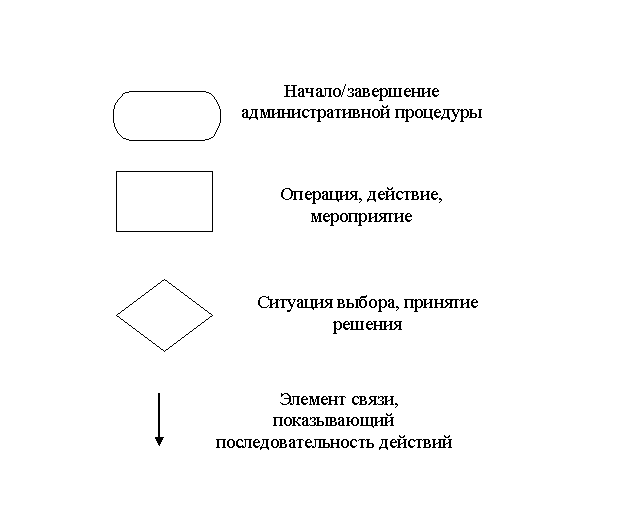 Блок-схема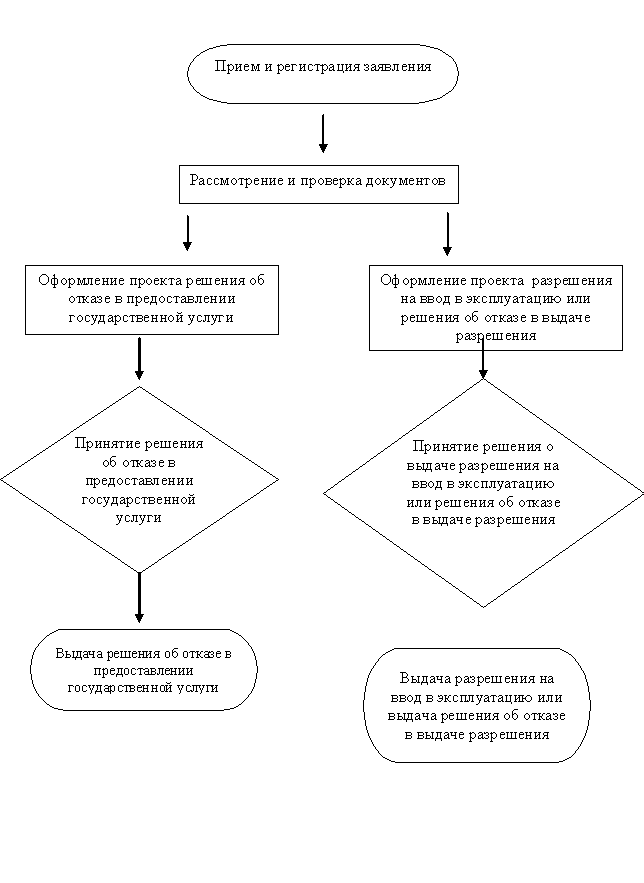 Приложение N 2
к административному регламентуФормаНачальнику (и.о. начальника) департаментажилищно-коммунального и дорожногокомплекса Кемеровской областиФИОЗаявитель ___________________________(наименование заявителя, ИНН,____________________________________________юридический, почтовый и электронный____________________________________________адреса, телефон, банковские реквизиты)___________________________________Заявление 
о выдаче разрешения на ввод в эксплуатацию от "____"____________ 20__ г.Прошу выдать _____________________________________________________(разрешение на ввод в эксплуатацию __________________________________________________________________ __________________________________________________________________Наименование объекта ______________________________________________На земельном участке по адресу ______________________________________(город, улица, проспект, переулок и т.д.;кадастровый номер участка)Строительство, реконструкция осуществлялись на основании _____________________________________________________(распорядительный документ о строительстве, реконструкции автомобильной дороги)_________________________________________________________________,право на пользование землей закреплено ______________________________ __________________________________________________________________(номер, дата договора арендыземельного участка, свидетельства о праве собственности на земельный участок и т.д.)Приложения: _____________________________________________________(документы, которые представил заявитель)Заявитель:Приложение N 3
к Административному регламентуФормаКому _____________________(наименование заявителя___________________(фамилия, имя, отчество - для граждан,____________________________полное наименование организации - для юридических лиц),_________________________________________его адреса), ИННРазрешение 
на ввод в эксплуатацию N ________1. Департамент жилищно-коммунального и дорожного комплекса Кемеровской области, руководствуясь статьей 55 Градостроительного кодекса Российской Федерации, разрешает ввод в эксплуатацию построенного, реконструированного объекта капитального строительства)________________________________________________________________(наименование объекта капитального строительства_______________________________________________________________в соответствии с проектной документацией)расположенного по адресу(полный адрес объекта капитального строительства с указанием. _______________________________________________________________субъекта Российской Федерации, административного района и т.д. или строительный адрес)2. Сведения об объекте капитального строительства"___" __________________ 20____ г.М.П.Приложение N 4
к Административному регламентуФормаКому ______________________________________________________(наименование заявителя(фамилия, имя, отчество - для граждан,____________________________________________________________полное наименование организации -для юридических лиц),____________________________________________________________его адреса), ИННРешение 
об отказе в выдаче разрешения на ввод в эксплуатацию N ______На основании статьи 55 Градостроительного Кодекса Российской Федерации принято решение отказать _____________________________________________________________________________________________________________(наименование организации, ИНН, юридический и почтовый, адрес)в выдаче разрешения на ввод в эксплуатацию __________________________________________________________________________________________________________________________________.(наименование объекта)Причиной отказа являются следующие обстоятельства ____________________________________________________________________________________________ _________________________________________________________________________ ____________________________________________________(указать причину отказа в соответствии с_________________________________________________________________действующим законодательством)Начальник (и.о. начальника)департамента жилищно-коммунальногои дорожного комплекса Кемеровской области________________ИсполнительтелефонНачальник департаментаА.А. Лазарев_______________________________________________(личная подпись)(Ф.И.О.)М.П.Наименование показателяЕдиница измеренияПо проектуФактическиI. Общие показатели вводимого в эксплуатацию объектаI. Общие показатели вводимого в эксплуатацию объектаI. Общие показатели вводимого в эксплуатацию объектаI. Общие показатели вводимого в эксплуатацию объектаПротяженность дорогикмв том числе подъездыкмКатегория дорогиЧисло полос движенияшт.Тип дорожной одеждыПересечения и примыканияшт.Транспортные развязкишт.II. Искусственные сооруженияII. Искусственные сооруженияII. Искусственные сооруженияII. Искусственные сооруженияМосты, путепроводышт./пмВодопропускные трубышт./пмIII. Стоимость строительстваIII. Стоимость строительстваIII. Стоимость строительстваIII. Стоимость строительстваСтоимость строительства в текущих ценах всегомлн. руб.в том числе строительно-монтажных работмлн. руб.Начальник (и.о. начальника)департаментажилищно-коммунальногои дорожного комплексаКемеровской области___________________________________________(подпись)(расшифровка подписи)